Full Spa Day:Toy/Small (up to 20lbs)	 $35.00+Medium (21lb – 40lb)	 $45.00+Large (41lb – 60lb)	 $55.00+Extra Large (60lb+)	 $60.00+Cat Groom	 $50.00+Full Spa Day Include: Hair Cut, Nails, Ears, Bath, Blow Dry, & Brush OutExpress Spa Day:Toy/Small (up to 20lb) 	$30.00+Medium (21lb – 40lb)	$35.00+Large (41lb – 60lb)	$45.00+Extra Large (60lb+)	$55.00+Cat Groom	$50.00+Express Spa Day Includes: Bath, Brush Out while Drying, Nails, & EarsExtrasDog Pawdicure	$5.00Cat Pawdicure	$10.00Ear Cleaning/Hair Removal	$5.00Dental Cleaning	$10.00Weekly Brushing	$10.00De-matting	$17.00+De-shedding Treatment	$10.00Sanitary Trim	$5.00Getting your pet accustom to grooming	$5.00How to brush your pet	$10.00Flea treatment & Comb	$15.00Monthly Flea Prevention	$15.00Flea Clean up	$20.00Feather Extensions	$10.00Airbrushing	$10.00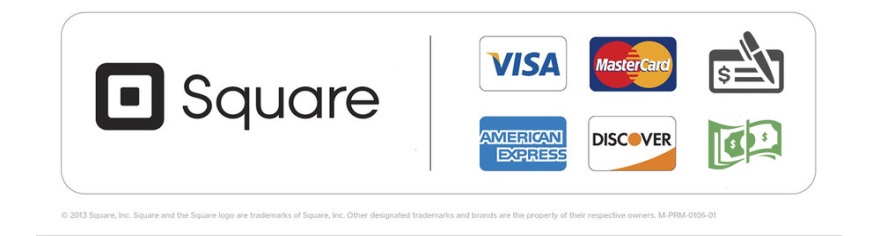 Rustic Paws accepts: